Course Description:  An examination of the underlying theoretical principles of developmentally appropriate practices applied to programs, environments, emphasizing the key role of relationships, constructive adult-child interactions, and teaching strategies in supporting physical, social, creative and intellectual development for children. This course includes a review of the historical roots of early childhood programs and the evolution of the professional practices promoting advocacy, ethics and professional identity.Student Learning Outcomes: Upon successful completion of this course, students will be able to: interpret best and promising teaching and care practices as defined within the field of early care and education including an historic overview, range of delivery systems, program philosophies, and ethical standards.identify the underlying theoretical perspective in forming a professional philosophy.assess early childhood settings, curriculum, and teaching strategies utilizing indicators of quality early childhood practice that support all children including those with diverse characteristics and their families.examine the value of play as a vehicle for developing skills, knowledge, dispositions, and strengthening relationships among young children.examine a variety of guidance and interaction strategies to increase children’s social competence and promote a caring classroom community.analyze the relationship between observation, planning, implementation and assessment in developing effective teaching strategies and positive learning and development. Required Text:  Introduction to Early Childhood Education, 7th ed. by Eva L. Essa. Wadsworth Cengage Learning, www.cengage.com/wadsworth ISBN: 978-1-133-58984-6.Requirements for assignmentsDouble spaced, 12 point easy to read font, no larger than 1 inch marginsMake sure all assignments are clearly labeled with your name and course title at the top right hand cornerAll assignments must be submitted using the turn-it-in link. If you are having difficulties with this link please notify me via email immediately before the assignment is due.I highly advise always making a copy of your work.Make sure to read ALL OF THE INSTRUCTIONS for a given assignment.  You will lose a significant amount of points for failing to do this.AssignmentsQuizzes: There will be a total of 16 quizzes; one quiz per chapter/week. Each multiple choice quiz will be worth a total of 20 points. The content within the quiz relates to the materials read in the chapter as well as any additional information I have directed you to read. Make sure you are studying and reading each week. The quizzes are NOT timed and can be opened and saved for later.Chapter Assignments:  Each week (unless otherwise stated in that week) there will be a chapter assignment due based on the readings or other content provided for that week.  I will make each assignment available Monday by 8am. These must be completed and submitted by the end of that week, Sunday 11:55pm.  You can submit these up to one week (7 days) late. Late assignments immediately lose 50% of the points possible. After 7 days they will NOT be accepted. This is a firm statement. You will find these assignments in the folder for the week.  Some assignments will be reflective in nature and only require your opinion or thoughts on a certain subject.  Other assignments will be more in depth and require more research and “work” to finish completely.  Whether the assignment requires 15 minutes or an hour, it is worth 15 points. I expect you to put equal thought and effort into the assignment regardless of the time commitment. Typically to receive the full 15 points I expect to see reference to reading for the week (especially if I directly state “using the research presented in the text”.)  Once again if the prompt for the assignment indicates it needs to be one full page to receive full credit, it must be one full page.Class Discussions:  You will have 17 opportunities to participate in class discussions by utilizing the Discussion Board on blackboard. Each week there will be a discussion listed which corresponds to the chapter we are studying. Each discussion board post is worth a total of 9 points. To receive credit you must post three times: one original post answering the question I have given (worth 5pts) and two other posts responding on your peer’s original post (each worth 2pts). This must be completed by the end of the week, Sunday at 11:55 pm. No late discussion board posts accepted.   Professional Growth Assignment: This assignment will be detailed on Blackboard and will be due by November 27th. .  Class Policies and Procedures:  (The statements below are taken directly from the Reedley College Catalog)Academic DishonestyStudents at Reedley College are entitled to the best education that the college can make available to them, and they, their instructors, and their fellow students share the responsibility to ensure that this education is honestly attained. Because cheating, plagiarism, and collusion in dishonest activities erode the integrity of the college, each student is expected to exert an entirely honest effort in all academic endeavors. Academic dishonesty in any form is a very serious offense and will incurserious consequences.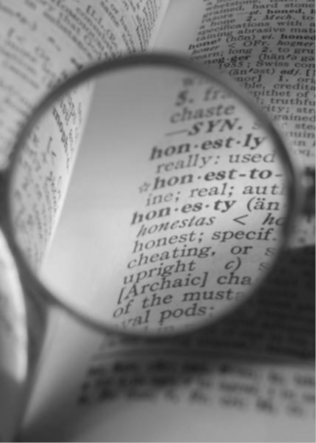 CheatingCheating is the act or attempted act of taking an examination or performing an assigned, evaluated task in a fraudulent or deceptive manner, such as having improper access to answers, in an attempt to gain an unearned academic advantage. Cheating may include, but is not limited to, copying fromanother’s work, supplying one’s work to another, giving or receiving copies of examinations without an instructor’s permission, using or displaying notes or devices inappropriate to the conditions of the examination, allowing someone other than the officially enrolled student to represent the student, orfailing to disclose research results completely.PlagiarismPlagiarism is a specific form of cheating: the use of another’s words or ideas without identifying them as such or giving credit to the source. Plagiarism may include, but is not limited to, failing to provide complete citations and references for all work that draws on the ideas, words, or work of others, failing to identify the contributors to work done in collaboration, submitting duplicate work to be evaluated in different courses without the knowledge and consent of the instructors involved,or failing to observe computer security systems and software copyrights. Incidents of cheating and plagiarism may result in any of a variety of sanctions and penalties, which may rangefrom a failing grade on the particular examination, paper, project, or assignment in question to a failing grade in the course, at the discretion of the instructor.	Cheating/Plagiarism:  Cheating and/or plagiarism will not be tolerated.  A student will receive no credit for the assignment if in the opinion of the instructor the individual has cheatedAccommodations for Students with Disabilities:  If you have a verified need for an academic accommodation or materials in alternate media (i.e., Braille, large print, electronic text, etc.) per the Americans with Disabilities Act (ADA) or Section 504 of the Rehabilitation Act, please contact me as soon as possible.Changing Syllabus Statement:  This course syllabus is equivalent to a contract between the instructor and the student.  However, the information in this syllabus is subject to change at any time during the semester.  All changes will be stated in class and students are responsible for noting such changes. In the event that you are absent on the day changes are made, it is your responsibility to find out about the changes and adhere to them.The student’s decision to attend the class denotes acceptance of:  This syllabus as a contract outlining the student’s responsibilities to complete all required assignments by the due datesThe policy that late assignments will not be accepted The changing syllabus statementThe expectations of this course as outlined in this syllabusThat final grades are determined on the basis of accumulated points from required assignments The policy that students are responsible for supplying evidence of any discrepancy in grades as determined by returned/graded assignments. Students disagreeing with the above statements should withdraw from this course section and enroll in a section of this course taught by another instructor.Important Dates: January 9 (M) Start of Spring 2017 semester January 9 – January 16 (M) Martin Luther King, Jr. Day observance (no classes held, campus closed) January 20 (F) Last day to drop a Spring 2017 full-term class for full refund January 27 (F) Last day to register for a Spring 2017 full-term class in person January 27 (F) Last day to drop a Spring 2017 full-term class to avoid a “W” in person January 29 (SU) Last day to drop a Spring 2017 full-term class to avoid a “W” on WebAdvisor February 17 (F) Lincoln Day observance (no classes held, campus closed February 20 (M) Washington Day observance (no classes held, campus closed) April 10-13 (M-Th) Spring recess (no classes held, campus open) April 14 (F) Good Friday observance (no classes held, campus closed) (classes reconvene April 17) May 15-19 (M-F) Spring 2017 final exams week May 19 (F) End of Spring 2017 semester/commencementPoint Breakdown Exams 16 @ 20 points = 320Discussion Posts 17 @ 9 points = 153Chapter Assignments 16 @ 15 = 240PG Assignment = 30 pointsTotal: 743CHDEV 1:  Principles and Practices of Teaching Young Children WEBCourse Section: 51015 Spring 2017Instructor: Becky Zamorarebecca.zamora@reedleycollege.eduGrade Points RangeGrade Points RangeA669-743B601-668C540-600D485-539F484 and below484 and belowWeek # & DateReading Assignments1) Jan. 9-15Syllabus and Course RequirementsLog-on - purchase text  – Post intro on Discussion Board by Thursday January 12 11:55pm to avoid being dropped from this course. 2) Jan. 16-22Chapter 1: Scope and Need for Early Childhood EducationChapter 1 Exam, Chapter 1 Assignment, and Chapter 1 Discussion Board post- Due Sunday 11:55 pm3)Jan. 23-29Ch. 2: The Children/Importance of PlayChapter 2 Exam, Chapter 2 Assignment, and Discussion Board – Due Sunday 11:55 pm4) Jan. 30-Feb 5Chapter 3: Families/Family Engagement and CommunicationChapter 3 Exam, Chapter 3 Assignment, and Discussion BoardDue Sunday 11:55 pm5) Feb. 6-12Chapter 4: TeachersChapter 4 Exam, Chapter 4 Assignment, and Discussion BoardDue Sunday 11:55pm6) Feb. 13-19Ch. 5 : Child Developmental Theorists Ch. 5 Exam, Chapter 5 Assignment, and Discussion Board Due Sunday 11:55pm7) Feb. 20-26Ch. 6: Standards and Assessment/Observation and AssessmentCh. 6 Exam, and Discussion Board Due Sunday 11:55pm8) Feb. 27-Mar. 5Ch. 7: The Environment and selection of 
MaterialsChapter 7 Exam, Chapter 7 Assignment, and Discussion Board        Due Sunday 11:55pm9) Mar. 6-12Ch. 8: Teacher Directed vs. Emergent ActivitiesChapter 8 Exam, Chapter 8 Assignment, and Discussion Board    Due Sunday 11:55pm10) Mar. 13-19Ch. 9: Why is Creativity so Important? Process vs. Product/Multiple IntelligencesChapter 9 Exam and Discussion Board           Due Sunday 11:55pm11) Mar. 20-26Ch. 10: Physical Development and the CurriculumChapter 10 Exam, Chapter 10 Assignment, and Discussion Board           Due Sunday 11:55pm12)  Mar. 27-Apr. 2Ch. 11: Cognitive Development and the CurriculumChapter 11 Exam, Chapter 11 Assignment and Discussion Board Due Sunday 11:55pm13) Apr. 3-9Ch. 12: Books and LanguageChapter 12 Exam, Chapter 12 Assignment, and Discussion Board           Due Sunday 11:55pmApr. 10-16Spring Recess14) Apr 17-23Ch. 13: Social Development and the CurriculumChapter 13 Exam, Chapter 13 Assignment, and Discussion Board           Due Sunday 11:55pProfessional Growth Assignment Due Sunday 11:5515) Apr. 24-30 Ch. 14 Guidance, Routines, and Schedules Chapter 14 Exam, Chapter 14 Assignment, and Discussion Board           Due Sunday 11:55pm16) May 1-7Ch. 15 Behavior ManagementChapter 15 Exam, Chapter 15 Assignment, and Discussion Board           Due Sunday 11:55pm17) May 8-14Ch. 16 Helping Children Cope with Stress/Factors in behaviorChapter16 Exam, Chapter 16 Assignment, and Discussion Board          Due Sunday 11:55pm18) May 14-19FINALS WEEK